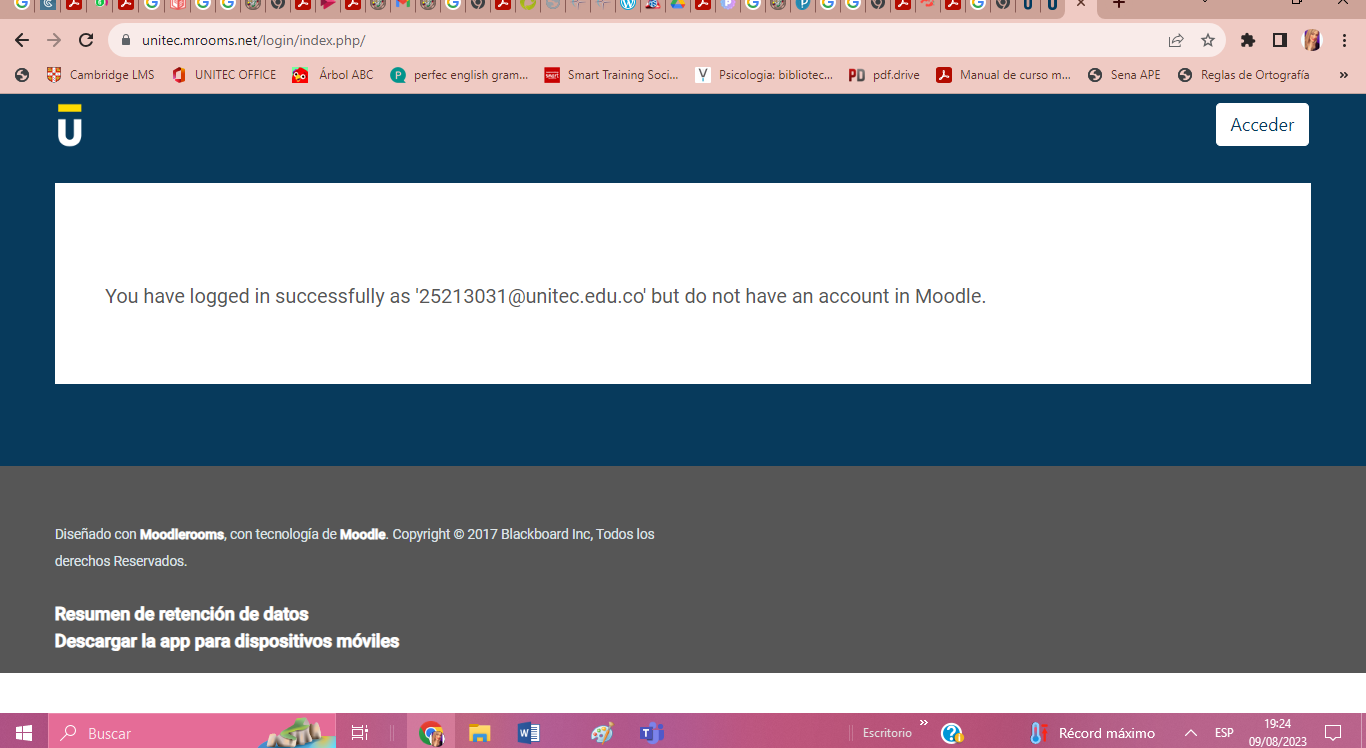 Porfavor ayuda 